GIOCO DELLA CAMPANA!SE HAI UNO SPAZIO ESTERNO TRACCIA DEI QUADRATI CON UN GESSETTO E PROCURATI UN SASSOLINO, ALTRIMENTI PRENDI  DEI FOGLI DI CARTA E SCRIVI I NUMERI DA 1 A 9.FISSA I GIORNALI CON LO SCOTCH DI CARTA SUL PAVIMENTO.PRENDI  UN TAPPO DI PLASTICA E LANCIALO. ADESSO SALTA SU UN PIEDE E RAGGIUNGI IL NUMERO SU CUI SI E’ POSATO IL TAPPO E POI RITORNA INDIETRO ALLO STESSO MODO.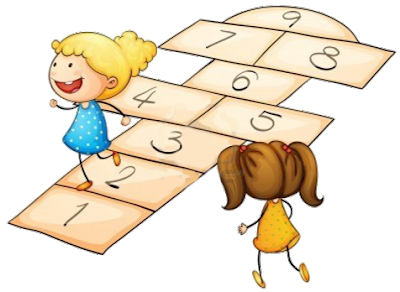 FAI ATTENZIONE QUANDO SALTI.BUON DIVERTIMENTO!